EVALUASI PEMBELAJARANKomponen penilaian :Kehadiran = 10 %Tugas = 25 %UTS = 30 %UAS = 35 %Jakarta, 12 Februari 2019Mengetahui, 										Ketua Program Studi,								Dosen Pengampu,Ir. Deddy S Bratakusumah, BE, MURP, MSc, PhD					Ir. Deddy S Bratakusumah, BE, MURP, MSc, PhD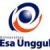 RENCANA PEMBELAJARAN SEMESTER GENAP 2017/2018RENCANA PEMBELAJARAN SEMESTER GENAP 2017/2018RENCANA PEMBELAJARAN SEMESTER GENAP 2017/2018RENCANA PEMBELAJARAN SEMESTER GENAP 2017/2018RENCANA PEMBELAJARAN SEMESTER GENAP 2017/2018RENCANA PEMBELAJARAN SEMESTER GENAP 2017/2018RENCANA PEMBELAJARAN SEMESTER GENAP 2017/2018RENCANA PEMBELAJARAN SEMESTER GENAP 2017/2018RENCANA PEMBELAJARAN SEMESTER GENAP 2017/2018RENCANA PEMBELAJARAN SEMESTER GENAP 2017/2018PELAKSANA AKADEMIK MATAKULIAH PROGRAM STUDI MAGISTER ADMINISTRASI PUBLIKPELAKSANA AKADEMIK MATAKULIAH PROGRAM STUDI MAGISTER ADMINISTRASI PUBLIKPELAKSANA AKADEMIK MATAKULIAH PROGRAM STUDI MAGISTER ADMINISTRASI PUBLIKPELAKSANA AKADEMIK MATAKULIAH PROGRAM STUDI MAGISTER ADMINISTRASI PUBLIKPELAKSANA AKADEMIK MATAKULIAH PROGRAM STUDI MAGISTER ADMINISTRASI PUBLIKPELAKSANA AKADEMIK MATAKULIAH PROGRAM STUDI MAGISTER ADMINISTRASI PUBLIKPELAKSANA AKADEMIK MATAKULIAH PROGRAM STUDI MAGISTER ADMINISTRASI PUBLIKPELAKSANA AKADEMIK MATAKULIAH PROGRAM STUDI MAGISTER ADMINISTRASI PUBLIKPELAKSANA AKADEMIK MATAKULIAH PROGRAM STUDI MAGISTER ADMINISTRASI PUBLIKPELAKSANA AKADEMIK MATAKULIAH PROGRAM STUDI MAGISTER ADMINISTRASI PUBLIKUNIVERSITAS ESA UNGGULUNIVERSITAS ESA UNGGULUNIVERSITAS ESA UNGGULUNIVERSITAS ESA UNGGULUNIVERSITAS ESA UNGGULUNIVERSITAS ESA UNGGULUNIVERSITAS ESA UNGGULUNIVERSITAS ESA UNGGULUNIVERSITAS ESA UNGGULUNIVERSITAS ESA UNGGULMata KuliahMata Kuliah:ANALISIS KEBIJAKAN PUBLIKANALISIS KEBIJAKAN PUBLIKANALISIS KEBIJAKAN PUBLIKKode MKKode MK: MAP 502Mata Kuliah PrasyaratMata Kuliah Prasyarat:---Bobot MKBobot MK:3 sksDosen PengampuDosen Pengampu:Ir. Deddy S Bratakusumah, BE, MURP, MSc, PhDIr. Deddy S Bratakusumah, BE, MURP, MSc, PhDIr. Deddy S Bratakusumah, BE, MURP, MSc, PhDKode DosenKode Dosen:6135Alokasi WaktuAlokasi Waktu:Tatap muka 14 x 150 menit, tidak ada onlineTatap muka 14 x 150 menit, tidak ada onlineTatap muka 14 x 150 menit, tidak ada onlineTatap muka 14 x 150 menit, tidak ada onlineTatap muka 14 x 150 menit, tidak ada onlineTatap muka 14 x 150 menit, tidak ada onlineTatap muka 14 x 150 menit, tidak ada onlineCapaian PembelajaranCapaian Pembelajaran:Mahasiswa memahami konsep kebijakan publikMahasiswa memahami proses pembuatan kebijakan publik Mahasiswa memahami teori dan metoda analisis kebijakan publik Mahasiswa memahami konsep kebijakan publikMahasiswa memahami proses pembuatan kebijakan publik Mahasiswa memahami teori dan metoda analisis kebijakan publik Mahasiswa memahami konsep kebijakan publikMahasiswa memahami proses pembuatan kebijakan publik Mahasiswa memahami teori dan metoda analisis kebijakan publik Mahasiswa memahami konsep kebijakan publikMahasiswa memahami proses pembuatan kebijakan publik Mahasiswa memahami teori dan metoda analisis kebijakan publik Mahasiswa memahami konsep kebijakan publikMahasiswa memahami proses pembuatan kebijakan publik Mahasiswa memahami teori dan metoda analisis kebijakan publik Mahasiswa memahami konsep kebijakan publikMahasiswa memahami proses pembuatan kebijakan publik Mahasiswa memahami teori dan metoda analisis kebijakan publik Mahasiswa memahami konsep kebijakan publikMahasiswa memahami proses pembuatan kebijakan publik Mahasiswa memahami teori dan metoda analisis kebijakan publik SESIKEMAMPUANAKHIRMATERI PEMBELAJARANMATERI PEMBELAJARANBENTUK PEMBELAJARANSUMBER PEMBELAJARANSUMBER PEMBELAJARANINDIKATORPENILAIANINDIKATORPENILAIANINDIKATORPENILAIAN1Mahasiswa diharapkan mampu: Menjelaskan konsep Kebijakan PublikMenjelaskan definisi dan pengertian Kebijakan Publik.Definisi Kebijakan dan KonsepsiKebijakan PublikDefinisi Kebijakan dan KonsepsiKebijakan PublikCeramah dan diskusiMedia: komputer, tayangan audio visual, LCD, whiteboard.Anderson, James E., Public Policy Making, Wadsworth, Cengage Learning, 2006. Anderson, James E., Public Policy Making, Wadsworth, Cengage Learning, 2006. Memahami definisi dan arti Analisis Kebijakan PublikMemahami definisi dan arti Analisis Kebijakan PublikMemahami definisi dan arti Analisis Kebijakan Publik2Mahasiswa diharapkan mampu menjelaskan dinamika Kebijakan PublikDinamika Kebijakan PublikDinamika Kebijakan PublikCeramah dan DiskusiMedia: komputer, LCD, VCD, whiteboard.Kingdon, John W, Agendas, Alternatives, and Public Policies (Second Edition), Longman Inc., 1995Kingdon, John W, Agendas, Alternatives, and Public Policies (Second Edition), Longman Inc., 1995Memahami dinamika Kebijakan PublikMemahami dinamika Kebijakan PublikMemahami dinamika Kebijakan PublikSESIKEMAMPUANAKHIRMATERI PEMBELAJARANMATERI PEMBELAJARANBENTUK PEMBELAJARANSUMBER PEMBELAJARANSUMBER PEMBELAJARANINDIKATORPENILAIANINDIKATORPENILAIANINDIKATORPENILAIAN3Mahasiswa diharapkan mampu:Memahami tahapan penyusunan Kebijakan PublikMenjelaskan model dan teknik penyusunan Kebijakan Publik.Tahap Kebijakan Publik dan Model / TeknikKebijakan PublikTahap Kebijakan Publik dan Model / TeknikKebijakan Publik1. Ceramah dan Diskusi2. Media: komputer, LCD, VCD, whiteboardDunn, William N., An Introduction Public Policy Analysis, Prentice-Hall, Inc., Englewood Cliffs, 1981 Dunn, William N., An Introduction Public Policy Analysis, Prentice-Hall, Inc., Englewood Cliffs, 1981 Setelah mengikuti perkuliahan mahasiswa:Memahami tahapan penyusunan Kebijakan PublikMengetahui dan menerapkan model dan teknik penyusunan Kebijakan PublikSetelah mengikuti perkuliahan mahasiswa:Memahami tahapan penyusunan Kebijakan PublikMengetahui dan menerapkan model dan teknik penyusunan Kebijakan PublikSetelah mengikuti perkuliahan mahasiswa:Memahami tahapan penyusunan Kebijakan PublikMengetahui dan menerapkan model dan teknik penyusunan Kebijakan Publik4Mahasiswa diharapkan mampu mengetahui keterkaitan dan interaksi antara Kebijakan Publik dan Good Governance.Relasi Kebijakan Publik dan Good GovernanceRelasi Kebijakan Publik dan Good GovernanceCeramah dan DiskusiMedia: komputer, LCD, VCD, whiteboard Cheema, G. Shabbir and Dennis A. Rondinelli (editor), Decentralizing Governance: Emerging Concepts and Practices, Brookings, 2007Cheema, G. Shabbir and Dennis A. Rondinelli (editor), Decentralizing Governance: Emerging Concepts and Practices, Brookings, 2007Setelah mengikuti perkuliahan mahasiswa mengetahui keterkaitan Good Governance dengan Kebijakan PublikSetelah mengikuti perkuliahan mahasiswa mengetahui keterkaitan Good Governance dengan Kebijakan PublikSetelah mengikuti perkuliahan mahasiswa mengetahui keterkaitan Good Governance dengan Kebijakan Publik5Mahasiswa diharapkan memahami dan memiliki wawasan tentang pengaruh budaya terhadap Kebijakan Publik.Relasi dan pengaruh budaya terhadap produkKebijakan PublikRelasi dan pengaruh budaya terhadap produkKebijakan PublikCeramah dan DiskusiMedia: komputer, LCD, VCD, whiteboard Weimer, David L. and Aidan R. Vining, Policy Analysis: Concept and Practice, Prentince Hall Inc, 1989.Weimer, David L. and Aidan R. Vining, Policy Analysis: Concept and Practice, Prentince Hall Inc, 1989.Setelah mengikuti perkuliahan mahasiswa mengetahui pengaruh budaya terhadap Kebijakan PublikSetelah mengikuti perkuliahan mahasiswa mengetahui pengaruh budaya terhadap Kebijakan PublikSetelah mengikuti perkuliahan mahasiswa mengetahui pengaruh budaya terhadap Kebijakan PublikSESIKEMAMPUANAKHIRMATERI PEMBELAJARANMATERI PEMBELAJARANBENTUK PEMBELAJARANSUMBER PEMBELAJARANSUMBER PEMBELAJARANINDIKATORPENILAIANINDIKATORPENILAIANINDIKATORPENILAIAN6Mahasiswa diharapkan mampu memahami faktor faktor yang mempengaruhi pembuatan Kebijakan Publik.Faktor-faktor yang Mempengaruhi PembuatanKebijakanFaktor-faktor yang Mempengaruhi PembuatanKebijakanCeramah dan DiskusiMedia: komputer, LCD, VCD, whiteboardDunn, William N., An Introduction Public Policy Analysis, Prentice-Hall, Inc., Englewood Cliffs, 1981Dunn, William N., An Introduction Public Policy Analysis, Prentice-Hall, Inc., Englewood Cliffs, 1981Setelah mengikuti perkuliahan mahasiswa memahami faktor faktor yang berpengaruh pada pembuatan Kebijakan PublikSetelah mengikuti perkuliahan mahasiswa memahami faktor faktor yang berpengaruh pada pembuatan Kebijakan PublikSetelah mengikuti perkuliahan mahasiswa memahami faktor faktor yang berpengaruh pada pembuatan Kebijakan Publik7Mahasiswa diharapkan mampu mengidentifikasi dan memahami latar belakang dan hakekat permasalahan Kebijakan Publik di Daerah.Permasalahan Kebijakan Publik di DaerahPermasalahan Kebijakan Publik di Daerah Ceramah, Diskusi Media: komputer,   LCD, whiteboardDunn, William N., An Introduction Public Policy Analysis, Prentice-Hall, Inc., Englewood Cliffs, 1981Dunn, William N., An Introduction Public Policy Analysis, Prentice-Hall, Inc., Englewood Cliffs, 1981Setelah mengikuti perkuliahan mahasiswa dapat mengidentifikasi berbagai permasalahan terkait Kebijakan Publik di daerah.Setelah mengikuti perkuliahan mahasiswa dapat mengidentifikasi berbagai permasalahan terkait Kebijakan Publik di daerah.Setelah mengikuti perkuliahan mahasiswa dapat mengidentifikasi berbagai permasalahan terkait Kebijakan Publik di daerah.8Mahasiswa diharapkan mampu mengetahui komponen dan tahapan formulasi serta implementasi Kebijakan Publik.Formulasi dan Implementasi Kebijakan PublikFormulasi dan Implementasi Kebijakan PublikCeramah, DiskusiMedia: komputer, LCD, whiteboardDunn, William N., An Introduction Public Policy Analysis, Prentice-Hall, Inc., Englewood Cliffs, 1981Dunn, William N., An Introduction Public Policy Analysis, Prentice-Hall, Inc., Englewood Cliffs, 1981Setelah mengikuti perkuliahan mahasiswa dapat mengetahui bagaimana memformulasikan dan mengimplementasikan Kebijakan Publik.Setelah mengikuti perkuliahan mahasiswa dapat mengetahui bagaimana memformulasikan dan mengimplementasikan Kebijakan Publik.Setelah mengikuti perkuliahan mahasiswa dapat mengetahui bagaimana memformulasikan dan mengimplementasikan Kebijakan Publik.9Mahasiswa diharapkan mampu memahami wahana (tools) dan proses analisis dan evaluasi Kebijakan PublikAnalisis dan Evaluasi Kebijakan PublikAnalisis dan Evaluasi Kebijakan Publik1. Ceramah, Diskusi2.	Media: komputer, LCD, whiteboardDunn, William N., An Introduction Public Policy Analysis, Prentice-Hall, Inc., Englewood Cliffs, 1981Dunn, William N., An Introduction Public Policy Analysis, Prentice-Hall, Inc., Englewood Cliffs, 1981Setelah mengikuti perkuliahan mahasiswa memahami dan menerapkan wahana untuk melakukan analisis dan evaluasi Kebijakan Publik.Setelah mengikuti perkuliahan mahasiswa memahami dan menerapkan wahana untuk melakukan analisis dan evaluasi Kebijakan Publik.Setelah mengikuti perkuliahan mahasiswa memahami dan menerapkan wahana untuk melakukan analisis dan evaluasi Kebijakan Publik.SESIKEMAMPUANAKHIRMATERI PEMBELAJARANMATERI PEMBELAJARANBENTUK PEMBELAJARANSUMBER PEMBELAJARANSUMBER PEMBELAJARANINDIKATORPENILAIANINDIKATORPENILAIANINDIKATORPENILAIAN10Mahasiswa diharapkan mampu memahami dan merumuskan masalah pada proses penyusunan Kebijakan Publik.Perumusan MasalahPerumusan MasalahCeramah, DiskusiMedia: komputer, LCD, whiteboardDunn, William N., An Introduction Public Policy Analysis, Prentice-Hall, Inc., Englewood Cliffs, 1981Dunn, William N., An Introduction Public Policy Analysis, Prentice-Hall, Inc., Englewood Cliffs, 1981Setelah mengikuti perkuliahan mahasiswa memahami identifikasi masalah.Setelah mengikuti perkuliahan mahasiswa memahami identifikasi masalah.Setelah mengikuti perkuliahan mahasiswa memahami identifikasi masalah.11Mahasiswa diharapkan mampu memahami wahana (tools) dan proses peramalan atau prediksi serta proyeksi dalam penyusunan Kebijakan PublikForecastingForecastingCeramah, DiskusiMedia: komputer, LCD, whiteboardCarley, Michael, Rational Techniques in Policy Analysis, Heinemann Educational Books, 1980.Carley, Michael, Rational Techniques in Policy Analysis, Heinemann Educational Books, 1980.Setelah mengikuti perkuliahan mahasiswa mahir memanfaatkan wahana untuk peramalan dan proyeksi terkait substansi yang akandibuatkan kebijakan publiknya.Setelah mengikuti perkuliahan mahasiswa mahir memanfaatkan wahana untuk peramalan dan proyeksi terkait substansi yang akandibuatkan kebijakan publiknya.Setelah mengikuti perkuliahan mahasiswa mahir memanfaatkan wahana untuk peramalan dan proyeksi terkait substansi yang akandibuatkan kebijakan publiknya.12Mahasiswa diharapkan mampu memahami dan menyusun alternatif pada proses pembuatan Kebijakan Publik.Alternatif Kebijakan PublikAlternatif Kebijakan Publik1.	 Ceramah, Diskusi2.  Media: komputer, LCD, whiteboardDunn, William N., An Introduction Public Policy Analysis, Prentice-Hall, Inc., Englewood Cliffs, 1981Dunn, William N., An Introduction Public Policy Analysis, Prentice-Hall, Inc., Englewood Cliffs, 1981Setelah mengikuti perkuliahan mahasiswa memahami dan dapat menyusun alternatif kebijakan.Setelah mengikuti perkuliahan mahasiswa memahami dan dapat menyusun alternatif kebijakan.Setelah mengikuti perkuliahan mahasiswa memahami dan dapat menyusun alternatif kebijakan.13Mahasiswa diharapkan mampu memahami dan memiliki wawasan tentang penyajian rekomendasi kebijakan pada saat pembuatan Kebijakan PublikRekomendasi kebijakan  Rekomendasi kebijakan  Ceramah, DiskusiMedia: komputer, LCD, whiteboardDunn, William N., An Introduction Public Policy Analysis, Prentice-Hall, Inc., Englewood Cliffs, 1981Dunn, William N., An Introduction Public Policy Analysis, Prentice-Hall, Inc., Englewood Cliffs, 1981Setelah mengikuti perkuliahan mahasiswa mahir menyajikan rekomendasi kebijakanSetelah mengikuti perkuliahan mahasiswa mahir menyajikan rekomendasi kebijakanSetelah mengikuti perkuliahan mahasiswa mahir menyajikan rekomendasi kebijakanSESIKEMAMPUANAKHIRMATERI PEMBELAJARANMATERI PEMBELAJARANBENTUK PEMBELAJARANSUMBER PEMBELAJARANSUMBER PEMBELAJARANINDIKATORPENILAIANINDIKATORPENILAIANINDIKATORPENILAIAN14Mahasiswa diharapkan mampu dan memahami serta mengenal wahana (tools) untuk melakukan pemantauan dan evaluasi Kebijakan Publik.Monitoring dan evaluasi kebijakanMonitoring dan evaluasi kebijakanStudi Kasus, Diskusi KelompokMedia: VCD, komputer, LCD, whiteboardGrindle, Merilee S., Politics and Policy Implementation in The Third World, Princeton University Press, 1980.Grindle, Merilee S., Politics and Policy Implementation in The Third World, Princeton University Press, 1980.Setelah mengikuti perkuliahan mahasiswa mahir menerapkan wahana untuk pemantauan dan evaluasi kebijakan.Setelah mengikuti perkuliahan mahasiswa mahir menerapkan wahana untuk pemantauan dan evaluasi kebijakan.Setelah mengikuti perkuliahan mahasiswa mahir menerapkan wahana untuk pemantauan dan evaluasi kebijakan.SESIPROSE-DURBEN-TUKSEKOR > 77 ( A / A-)SEKOR  > 65(B- / B / B+ )SEKOR > 60(C / C+ )SEKOR > 45( D )SEKOR < 45( E )BOBOT1Post testTes tulisan (UTS)Menguraikan definisi dan arti Analisis Kebijakan Publik dengan baik dan benar.	Menguraikan definisi dan arti Analisis Kebijakan Publik dengan benarMenguraikan definisi dan arti Analisis Kebijakan Publik dengan kurang benarMenguraikan definisi dan arti Analisis Kebijakan Publik dengan tidak tepatTidak menguraikan definisi dan arti Analisis Kebijakan Publik5 %2Post testTes tulisan (UTS)Menguraikan dinamika Kebijakan Publik dengan baik dan benar.	Menguraikan dinamika Kebijakan Publikdengan benarMenguraikan dinamika Kebijakan Publikdengan kurang benarMenguraikan dinamika Kebijakan Publikdengan tidak tepatTidak menguraikan dinamika Kebijakan Publik5 %3Post testTes tulisan (UTS)Menguraikan tahapan penyusunan Kebijakan Publik dan menerapkan model serta teknik penyusunan Kebijakan Publik dengan baik dan benar.	Menguraikan tahapan penyusunan Kebijakan Publik dan menerapkan model serta teknik penyusunan Kebijakan Publik dengan benarMenguraikan tahapan penyusunan Kebijakan Publik dan menerapkan model serta teknik penyusunan Kebijakan Publik dengan kurang benarMenguraikan tahapan penyusunan Kebijakan Publik dan menerapkan model serta teknik penyusunan Kebijakan Publikdengan tidak tepatTidak menguraikan tahapan penyusunan Kebijakan Publik dan menerapkan model serta teknik penyusunan Kebijakan Publik5 %SESIPROSE-DURBEN-TUKSEKOR > 77 ( A / A-)SEKOR  > 65(B- / B / B+ )SEKOR > 60(C / C+ )SEKOR > 45( D )SEKOR < 45( E )BOBOT4Post testTes tulisan (UTS)Menguraikan keterkaitan Good Governance dengan Kebijakan Publik dengan baik dan benar.	Menguraikan keterkaitan Good Governance dengan Kebijakan Publik dengan benarMenguraikan keterkaitan Good Governance dengan Kebijakan Publik dengan kurang benarMenguraikan keterkaitan Good Governance dengan Kebijakan Publik dengan tidak tepatTidak menguraikan keterkaitan Good Governance dengan Kebijakan Publik10 %5Post testTes tulisan (UTS)Menguraikan pengaruh budaya terhadap Kebijakan Publik dengan baik dan benar.	Menguraikan pengaruh budaya terhadap Kebijakan Publikdengan benarMenguraikan pengaruh budaya terhadap Kebijakan Publikdengan kurang benarMenguraikan Pengertian pengaruh budaya terhadap Kebijakan Publikdengan tidak tepatTidak menguraikan pengaruh budaya terhadap Kebijakan Publik10%6Post testTes tulisan (UTS)Menguraikan faktor faktor yang berpengaruh pada pembuatan Kebijakan Publik dengan baik dan benar.	Menguraikan faktor faktor yang berpengaruh pada pembuatan Kebijakan Publikdengan benarMenguraikan faktor faktor yang berpengaruh pada pembuatan Kebijakan Publikdengan kurang benarMenguraikan faktor faktor yang berpengaruh pada pembuatan Kebijakan Publikdengan tidak tepatTidak menguraikan faktor faktor yang berpengaruh pada pembuatan Kebijakan Publik10 %SESIPROSE-DURBEN-TUKSEKOR > 77 ( A / A-)SEKOR  > 65(B- / B / B+ )SEKOR > 60(C / C+ )SEKOR > 45( D )SEKOR < 45( E )BOBOT7Post testTes tulisan (UTS)Mengidentifikasi berbagai permasalahan terkait Kebijakan Publik di daerah dengan baik dan benar.	Mengidentifikasi berbagai permasalahan terkait Kebijakan Publik di daerah dengan benarMengidentifikasi berbagai permasalahan terkait Kebijakan Publik di daerah dengan kurang benarMengidentifikasi berbagai permasalahan terkait Kebijakan Publik di daerah dengan tidak tepatTidak mengidentifikasi berbagai permasalahan terkait Kebijakan Publik di daerah10 %8Post testTes tulisan (UAS)Menguraikan bagaimana memformulasikan dan mengimplementasikan Kebijakan Publik dengan baik dan benar.	Menguraikan bagaimana memformulasikan dan mengimplementasikan Kebijakan Publik dengan benarMenguraikan bagaimana memformulasikan dan mengimplementasikan Kebijakan Publik dengan kurang benarMenguraikan bagaimana memformulasikan dan mengimplementasikan Kebijakan Publik dengan tidak tepatTidak menguraikan bagaimana memformulasikan dan mengimplementasikan Kebijakan Publik10%9Post testTes tulisan (UAS)Menguraikan dan menerapkan wahana untuk melakukan analisis dan evaluasi Kebijakan Publik Pengertian AdministrasiPublik dengan baik dan benar.	Menguraikan dan menerapkan wahana untuk melakukan analisis dan evaluasi Kebijakan Publikdengan benarMenguraikan dan menerapkan wahana untuk melakukan analisis dan evaluasi Kebijakan Publik dengan kurang benarMenguraikan  dan menerapkan wahana untuk melakukan analisis dan evaluasi Kebijakan Publik dengan tidak tepatTidak menguraika dan menerapkan wahana untuk melakukan analisis dan evaluasi Kebijakan Publik10%SESIPROSE-DURBEN-TUKSEKOR > 77 ( A / A-)SEKOR  > 65(B- / B / B+ )SEKOR > 60(C / C+ )SEKOR > 45( D )SEKOR < 45( E )BOBOT10Post testTes tulisan (UAS)Menguraikan teknis identifikasi masalah.dengan baik dan benar.	Menguraikan teknis identifikasi masalah dengan benarMenguraikan teknis identifikasi masalah.dengan kurang benarMenguraikan teknis identifikasi masalah.dengan tidak tepatTidak menguraikan teknis identifikasi masalah.5 %11Post testTes tulisan (UAS)Menguraikan manfaat wahana untuk peramalan dan proyeksi terkait substansi yang akan dibuatkan kebijakan publiknya dengan baik dan benar.	Menguraikan manfaat wahana untuk peramalan dan proyeksi terkait substansi yang akan dibuatkan kebijakan publiknya dengan benarMenguraikan manfaat wahana untuk peramalan dan proyeksi terkait substansi yang akan dibuatkan kebijakan publiknya dengan kurang benarMenguraikan manfaat wahana untuk peramalan dan proyeksi terkait substansi yang akan dibuatkan kebijakan publiknya dengan tidak tepatTidak menguraikan manfaat wahana untuk peramalan dan proyeksi terkait substansi yang akan dibuatkan kebijakan publiknya5 %12Post testTes tulisan (UAS)Menguraikan dan memahami serta dapat menyusun alternatif kebijakan dengan baik dan benar.Menguraikan dan memahami serta dapat menyusun alternatif kebijakan dengan benarMenguraikan dan memahami serta dapat menyusun alternatif kebijakan dengan kurang benarMenguraikan dan memahami serta dapat menyusun alternatif kebijakan dengan tidak tepatTidak menguraikan dan memahami serta dapat menyusun alternatif kebijakan.5%SESIPROSE-DURBEN-TUKSEKOR > 77 ( A / A-)SEKOR  > 65(B- / B / B+ )SEKOR > 60(C / C+ )SEKOR > 45( D )SEKOR < 45( E )BOBOT13Post testTes tulisan (UAS)Menguraikan dan mahir menyajikan rekomendasi kebijakandengan baik dan benar.	Menguraikan dan mahir menyajikan rekomendasi kebijakandengan benarMenguraikan dan mahir menyajikan rekomendasi kebijakandengan kurang benarMenguraikan dan mahir menyajikan rekomendasi kebijakandengan tidak tepatTidak menguraikan dan mahir menyajikan rekomendasi kebijakan5 %14Post testTes tulisan (UAS)Menguraikan dan mahir menerapkan wahana untuk pemantauan dan evaluasi kebijakan dengan baik dan benar.	Menguraikan dan mahir menerapkan wahana untuk pemantauan dan evaluasi kebijakan dengan benarMenguraikan dan mahir menerapkan wahana untuk pemantauan dan evaluasi kebijakan dengan kurang benarMenguraikan dan mahir menerapkan wahana untuk pemantauan dan evaluasi kebijakan dengan tidak tepatTidak menguraikan dan mahir menerapkan wahana untuk pemantauan dan evaluasi kebijakan5 %